Что такое адаптация?Адаптация – это привыкание человека к новым обстоятельствам и новой обстановке. В данном случае – это привыкание малыша к детскому саду. Выделяют 2 критерия успешной адаптации: - внешний – проявляется в адекватности поведения ребёнка способности легко и точно выполнять требования среды. - внутренний – эмоциональная удовлетворённость.Адаптации к саду проходит в 3 этапа:1. острая фаза (период дезадаптации)Сопровождается колебаниями настроения и самочувствия, что приводит в снижению веса, частым распираторным заболеваниям, нарушению сна, ухудшению аппетита, торможении речевого развития. Длится в среднем 1 месяц.2. подострая фаза (собственно адаптация)Поведение ребёнка приобретает адекватный характер. Может замедлится темп развития, особенно психического, по сравнению с возрастной нормой. Длится в среднем 3-5 месяцев. 3. фаза компенсации (период адаптированности)Темп развития ускоряется, в результате чего дети к концу года соответствуют возрастной норме. Поведение становится более спокойным. Адаптационный период может сопровождаться негативными проявлениями: - Физиологические проявленияповышение температуры и давления; временная остановка роста; снижение иммунитета, увеличение простудных заболеваний; нервозность, ухудшение сна; сокращение словарного запаса, временная остановка речевого развития; временная остановка умственного развития, ожжет произойти своеобразный возврат в более ранний возраст;- Поведенческие проявления упрямство; грубость; дерзость; неуважительное отношение к взрослым; лживость; лень;своеобразные негативные проявления в поведении – это попытки обратить на себя внимание;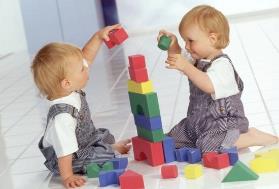 Как помочь ребёнку быстрее привыкнуть к детскому саду?старайтесь не нервничать, не показывать свою тревогу по поводу адаптации ребёнка к саду, потому что он чувствует Ваши эмоцииобязательно придумайте ритуал прощания и ритуал встречи (чмокнуть в щёчку, помахать рукой)по возможности, ребёнка в садик должен приводить кто-то один. Так он быстрее привыкнет к расставанию по утрамне обманывайте ребёнка, забирайте его домой вовремя, как пообещалиразрешите ребёнку брать с собой в сад любимые игрушки, предметы, напоминающие о домев присутствии ребёнка избегайте критических высказываний в адрес детского сада и сотрудниковв выходные дни резко не меняйте режим дня ребёнкане отучайте ребёнка в период адаптации от вредных привычек (сосание соски)создайте спокойную, бесконфликтную обстановку в семьена время прекратите посещение с ребёнком многолюдных мест, цирка. Театрабудьте терпимее к его капризамне пугайте, не наказывайте его садомуделяйте ребёнку больше своего внимания, играйте вместе с ним, каждый день читайте малышуне скупитесь на похвалуэмоционально поддерживайте малыша: чаще обнимайте, поглаживайте, называйте ласковыми именамиРадуйтесь прекрасным минутам общения со своим малышом !Памятка для родителейАдаптация детей при поступлении в детский сад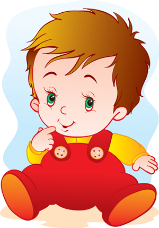 Подготовила воспитатель: Андреева Е.В.